   РЕСПУБЛИКА ДАГЕСТАНМУНИЦИПАЛЬНОЕ ОБРАЗОВАНИЕ«ХАСАВЮРТОВСКИЙ РАЙОН»СОБРАНИЕ ДЕПУТАТОВ МУНИЦИПАЛЬНОГО РАЙОНА  Хасавюртовский район,                                              Тел: (8-87231) 5-20-85, факс 5-20-77с. Эндирей, Махачкалинское шоссе 25 «а»                        Email:  sobraniehasray@mail.ru                                                                                                  «24» марта 2023 года                                                                                     № 23/4 – VII СД	                                                 РЕШЕНИЕ                                    О внесении дополнения в Положение о порядке выплаты премии за выполнение особо важных и сложных заданий лицам, замещающим должности муниципальной службы в  органах местного самоуправления МО «Хасавюртовский район», утвержденного Решением Собрания депутатов муниципального района от 29.03.2011г. № 04- V СД          В соответствии с Федеральным законом от 02.03.2007г. №25-ФЗ «О муниципальной службе в Российской Федерации (с последующими изменениями), Законом Республики Дагестан «О муниципальной службе в Республике Дагестан» от 11.03.2008г. № 9 с изменениями на 30 апреля 2022 года,Собрание депутатов муниципального районаРЕШИЛО:         1.   В Положение о порядке выплаты премии за выполнение особо важных и сложных заданий лицам, замещающим должности муниципальной службы в  органах местного самоуправления МО «Хасавюртовский район», утвержденного Решением Собрания депутатов муниципального района от 29.03.2011г. №04- V СД часть II дополнить пунктом 2,6 следующего содержания:     «2.6) В целях повышения эффективности деятельности лиц, замещающих должности муниципальной службы, уровня их ответственности за выполнение возложенных на органы местного самоуправления полномочий, повышения качества выполняемых задач, своевременного и добросовестного исполнения должностных обязанностей, предусмотренных должностной инструкцией, лицам, выплачиваются ежеквартальная премия в размере одного ежемесячного денежного содержания. Финансирование расходов на выплату премий осуществляется за счет средств местного бюджета».         2.Утвердить список  должностей муниципальной службы для премирования лиц, замещающих должности муниципальной службы  органов местного самоуправления муниципального образования «Хасавюртовский район» согласно приложению.     3.Настоящее Решение вступает в силу  со дня принятия и распространяется на правоотношения, возникшие с 01.01.2023 года.            Председатель                                                                             Глава    Собрания депутатов                                                      муниципального района                                    М. Лабазанов                                                          А. АлибековУТВЕРЖДЕНО Приложение                                                                к Решению Собрания депутатов 
муниципального  района                                                                   «О внесении дополнения в Положение о порядке выплаты премии за выполнение особо важных                                                                                                                                                         и сложных заданий лицам, замещающим должности муниципальной службы  в  органах  местного самоуправления МО «Хасавюртовский район», утвержденного Решением Собрания депутатов муниципального района от 29.03.2011г. № 04- V СД»от «24» марта 2023 года № 23/4-VII СДСПИСОКдолжностей муниципальной службы органов местного самоуправления МО «Хасавюртовский район»1.Главная должность муниципальной службы2.Ведущая должность муниципальной службы3.Старшая должность муниципальной службы4. Младшая должность муниципальной службы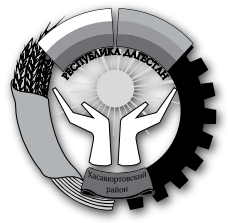 